ПРАВИТЕЛЬСТВО САНКТ-ПЕТЕРБУРГАПОСТАНОВЛЕНИЕот 16 сентября 2013 г. N 706О КОНКУРСНОЙ КОМИССИИ ПО ПРЕДОСТАВЛЕНИЮ ГРАНТОВСАНКТ-ПЕТЕРБУРГА ДЛЯ ОБЩЕСТВЕННЫХ ОБЪЕДИНЕНИЙВ целях реализации Закона Санкт-Петербурга от 10.10.2001 N 697-85 "О грантах Санкт-Петербурга для общественных объединений" Правительство Санкт-Петербурга постановляет:1. Утвердить состав Конкурсной комиссии по предоставлению грантов Санкт-Петербурга для общественных объединений согласно приложению.2. Утвердить Положение о Конкурсной комиссии по предоставлению грантов Санкт-Петербурга для общественных объединений.3. Признать утратившими силу:постановление Правительства Санкт-Петербурга от 01.04.2008 N 320 "О мерах по реализации Закона Санкт-Петербурга "О грантах Санкт-Петербурга для общественных объединений";постановление Правительства Санкт-Петербурга от 29.04.2011 N 520 "О Порядке предоставления в 2011 году субсидий общественным объединениям в соответствии с Законом Санкт-Петербурга "О грантах Санкт-Петербурга для общественных объединений";постановление Правительства Санкт-Петербурга от 08.08.2012 N 812 "О Порядке предоставления в 2012 году субсидий общественным объединениям в соответствии с Законом Санкт-Петербурга "О грантах Санкт-Петербурга для общественных объединений".4. Контроль за выполнением постановления возложить на вице-губернатора Санкт-Петербурга Чечину Н.В.(в ред. Постановлений Правительства Санкт-Петербурга от 15.09.2020 N 729, от 12.07.2022 N 637, от 08.09.2023 N 961)Исполняющий обязанностиГубернатора Санкт-ПетербургаИ.Б.ДивинскийПРИЛОЖЕНИЕк постановлениюПравительства Санкт-Петербургаот 16.09.2013 N 706СОСТАВКОНКУРСНОЙ КОМИССИИ ПО ПРЕДОСТАВЛЕНИЮ ГРАНТОВСАНКТ-ПЕТЕРБУРГА ДЛЯ ОБЩЕСТВЕННЫХ ОБЪЕДИНЕНИЙУТВЕРЖДЕНОпостановлениемПравительства Санкт-Петербургаот 16.09.2013 N 706ПОЛОЖЕНИЕО КОНКУРСНОЙ КОМИССИИ ПО ПРЕДОСТАВЛЕНИЮ ГРАНТОВСАНКТ-ПЕТЕРБУРГА ДЛЯ ОБЩЕСТВЕННЫХ ОБЪЕДИНЕНИЙ1. Общие положения1.1. Конкурсная комиссия по предоставлению грантов Санкт-Петербурга для общественных объединений (далее - Конкурсная комиссия) создается Правительством Санкт-Петербурга в соответствии с Законом Санкт-Петербурга от 10.10.2001 N 697-85 "О грантах Санкт-Петербурга для общественных объединений" (далее - Закон Санкт-Петербурга) в целях проведения конкурсного отбора на право получения грантов Санкт-Петербурга для общественных объединений (далее - конкурс).1.2. Конкурсная комиссия в своей деятельности руководствуется законодательством Российской Федерации и Санкт-Петербурга, а также настоящим Положением.2. Основные задачи Конкурсной комиссииОсновными задачами Конкурсной комиссии являются:рассмотрение заявления на участие в конкурсном отборе (далее - заявление);(в ред. Постановления Правительства Санкт-Петербурга от 23.03.2016 N 204)оценка соответствия заявления условиям предоставления грантов Санкт-Петербурга для общественных объединений (далее - гранты), установленным Правительством Санкт-Петербурга;(в ред. Постановления Правительства Санкт-Петербурга от 23.03.2016 N 204)определение размера предоставляемых грантов в соответствии с порядком предоставления субсидии в виде грантов Санкт-Петербурга для общественных объединений, ежегодно утверждаемым Правительством Санкт-Петербурга, с учетом ограничений по размеру одного гранта, установленных Законом Санкт-Петербурга.3. Состав и порядок работы Конкурсной комиссии3.1. В состав Конкурсной комиссии входят председатель Конкурсной комиссии, заместители председателя Конкурсной комиссии, члены Конкурсной комиссии и секретарь Конкурсной комиссии. Состав Конкурсной комиссии утверждается Правительством Санкт-Петербурга.(в ред. Постановления Правительства Санкт-Петербурга от 27.09.2019 N 668)3.2. Председатель Конкурсной комиссии:организует и координирует работу Конкурсной комиссии;назначает даты проведения заседаний Конкурсной комиссии;проводит заседания Конкурсной комиссии;выполняет другие функции, необходимые для функционирования Конкурсной комиссии.3.2.1. В случае отсутствия председателя Конкурсной комиссии его обязанности исполняет один из заместителей председателя Конкурсной комиссии по поручению председателя Конкурсной комиссии.(п. 3.2.1 в ред. Постановления Правительства Санкт-Петербурга от 27.09.2019 N 668)3.3. Секретарь Конкурсной комиссии:ведет журнал регистрации заявлений, формирует проект повестки дня заседания Конкурсной комиссии;(в ред. Постановления Правительства Санкт-Петербурга от 23.03.2016 N 204)разъясняет участникам конкурса порядок проведения конкурса;проверяет наличие документов, прилагаемых к заявлению, на соответствие перечню документов, утвержденному Комитетом по молодежной политике и взаимодействию с общественными организациями (далее - Комитет);(в ред. Постановления Правительства Санкт-Петербурга от 23.03.2016 N 204)оповещает членов Конкурсной комиссии о времени заседания Конкурсной комиссии;ведет протокол заседания Конкурсной комиссии;осуществляет подсчет баллов, выставленных членами Конкурсной комиссии.3.4. Заседания Конкурсной комиссии считаются правомочными при условии присутствия на них не менее половины численного состава Конкурсной комиссии.3.5. Конкурсная комиссия имеет право привлекать экспертов для проведения оценки заявлений.(в ред. Постановления Правительства Санкт-Петербурга от 23.03.2016 N 204)3.6. Решения Конкурсной комиссии принимаются простым большинством голосов от общего числа членов Конкурсной комиссии. Секретарь Конкурсной комиссии не принимает участия в голосовании. В случае равенства голосов решающим является голос председательствующего на заседании Конкурсной комиссии.3.7. Решение о предоставлении грантов оформляется протоколом, который подписывают все члены Конкурсной комиссии, присутствующие на заседании Конкурсной комиссии, и утверждается распоряжением Комитета. Иные решения Конкурсной комиссии оформляются протоколами, которые подписывают председательствующий на заседании Конкурсной комиссии и секретарь Конкурсной комиссии.3.8. Протоколы заседаний Конкурсной комиссии хранятся в Комитете.4. Организационно-техническое обеспечение деятельности Конкурсной комиссии осуществляет Комитет.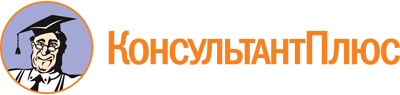 Постановление Правительства Санкт-Петербурга от 16.09.2013 N 706
(ред. от 30.10.2023)
"О Конкурсной комиссии по предоставлению грантов Санкт-Петербурга для общественных объединений"Документ предоставлен КонсультантПлюс

www.consultant.ru

Дата сохранения: 26.11.2023
 Список изменяющих документов(в ред. Постановлений Правительства Санкт-Петербурга от 29.11.2013 N 944,от 22.04.2015 N 360, от 23.03.2016 N 204, от 17.08.2017 N 692,от 28.08.2018 N 679, от 27.09.2019 N 668, от 15.09.2020 N 729,от 19.08.2021 N 610, от 12.07.2022 N 637, от 08.09.2023 N 961,от 30.10.2023 N 1139)Список изменяющих документов(в ред. Постановлений Правительства Санкт-Петербурга от 12.07.2022 N 637,от 08.09.2023 N 961, от 30.10.2023 N 1139)ПредседательПредседательПредседательЗаставныйБогдан Георгиевич-председатель Комитета по молодежной политике и взаимодействию с общественными организациямиЗаместители председателя:Заместители председателя:Заместители председателя:КуликовДенис Павлович-советник председателя Комитета по молодежной политике и взаимодействию с общественными организациямиРомановВиктор Егорович-президент федерального государственного бюджетного образовательного учреждения высшего образования "Санкт-Петербургский государственный университет промышленных технологий и дизайна", председатель Общественного совета при Комитете по молодежной политике и взаимодействию с общественными организациями (по согласованию)Члены Конкурсной комиссии:Члены Конкурсной комиссии:Члены Конкурсной комиссии:ЛемкеНаталья Петровна-начальник Управления социального развития Комитета по социальной политике Санкт-ПетербургаМалковАндрей Витальевич-депутат Законодательного Собрания Санкт-Петербурга (по согласованию)МорозовСергей Александрович-начальник отдела по воспитательной работе федерального государственного бюджетного образовательного учреждения высшего образования "Санкт-Петербургский государственный университет телекоммуникаций им. проф. М.А.Бонч-Бруевича" (по согласованию)ОлейникЖаклин Александровна-генеральный директор общества с ограниченной ответственностью "Продюсерский центр Жаклин Олейник" (по согласованию)ПавловДмитрий Геннадьевич-депутат Законодательного Собрания Санкт-Петербурга (по согласованию)ПашоликовМаксим Александрович-проректор по молодежной политике и коммуникативным технологиям федерального государственного автономного образовательного учреждения высшего образования "Санкт-Петербургский политехнический университет Петра Великого" (по согласованию)ТретьяковНикита Александрович-руководитель проекта общественного движения Санкт-Петербурга "Развитие общественных пространств" (по согласованию)ФоменкоГеннадий Дмитриевич-председатель межрегиональной общественной организации "Совет Героев Советского Союза, Героев Российской Федерации и полных кавалеров ордена Славы Санкт-Петербурга и Ленинградской области" (по согласованию)ЦивилёвАлексей Николаевич-депутат Законодательного Собрания Санкт-Петербурга (по согласованию)НикитинаДарья Васильевна-заместитель директора государственного бюджетного учреждения "Дом молодежи Санкт-Петербурга" (по согласованию)БлиновАлексей Владимирович-генеральный директор акционерного общества "Медиа Пресс" (по согласованию)ВасильевСерафим Сергеевич-общественный деятель (по согласованию)ГорюновПавел Юрьевич-директор Санкт-Петербургского государственного бюджетного учреждения "Городской центр социальных программ и профилактики асоциальных явлений среди молодежи "КОНТАКТ" (по согласованию)ДодневАртемий Геннадьевич-заместитель директора Санкт-Петербургского государственного бюджетного учреждения "Центр содействия занятости и профессиональной ориентации молодежи "ВЕКТОР" (по согласованию)КиреевЕгор Алексеевич-председатель регионального отделения Общероссийского общественно-государственного движения детей и молодежи "Движение первых" города Санкт-Петербурга (по согласованию)СеменовАркадий Андреевич-генеральный директор Санкт-Петербургского государственного бюджетного учреждения "Центр патриотического воспитания молодежи "Дзержинец" (по согласованию)Ответственный секретарьОтветственный секретарьОтветственный секретарьПилипенкоЮлия Олеговна-ведущий специалист отдела поддержки и развития некоммерческих организаций Комитета по молодежной политике и взаимодействию с общественными организациямиСписок изменяющих документов(в ред. Постановлений Правительства Санкт-Петербурга от 23.03.2016 N 204,от 27.09.2019 N 668)